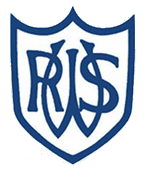 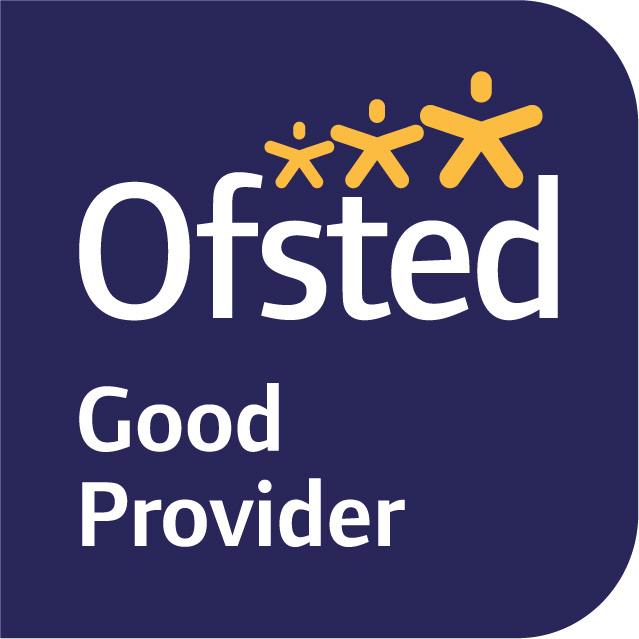 10th September 2021 Dear Parents and Carers,Welcome to Year 3! I hope you have had a great summer holiday. It has been great to meet so many of you over the last few days during drop off and pick up. Our first learning journey in Year Three is ‘The Ancient Egyptians’ focusing on how the ancient Egyptians lived and comparing that to how we live our lives now. We will think about mummification, the Pyramids, Egyptian gods and many more topic areas. This will link with our work in EnglishIn English we are starting the term look at ‘An Emotional Menagerie’. This is a fantastic book which explores a whole alphabet of emotions. We will be considering different emotions and feelings through the book as we work towards creating our own poem about an emotion. We will also be looking at the book ‘Marcy and the Riddle of the Sphinx’ by Joe Todd Stanton, who is a local author from Brighton! We will explore this book in our guided reading but also looking at the adventure story and creating our own stories in the style. In maths we have started the term by looking at place value. We have already explored 3 digit numbers by looking at the place value of each digit and then using this knowledge to compare different numbers. This term we will also look at addition and subtraction and begin looking at multiplication and division. For science this term our topic is Forces. This will include investigating how magnets work, thinking about compasses and conducting experiments which test out different forces such as gravity, air resistance and water resistance. Throughout science we will be conducting fair tests and measuring force using Newtons.Our art this term will start off supporting the work in English, looking at emotions. We will be creating animal paintings to go alongside our poetry. After this we will be making our own Egyptian masks. This unit will include sketching the masks, modelling them out of clay and then creating a final piece using papier mache.   We have PE on a Monday and Wednesday, please can the children come into school in full PE kit on those days. On Mondays we will be focusing on personal skills which involves learning how to take turns, listen to instructions, remain focused and setting personal targets. On a Wednesday we will be focusing on dance through the perspective of creativity. This will involve learning different shapes as well as the children creating and performing their own routines.Homework will be set on Fridays to be completed by the following Wednesday.  It will usually be an online MyMaths task, spellings to learn for the week and an activity based on one of our lessons from that week. We will start spellings by going through some year 2 and 3 common exception words, this will enable me to create more specific spelling groups later on in the term. All homework will be set on Seesaw and can be completed and handed in on there too. Please do let me know if you have any problems with Seesaw. If you have any queries, please do not hesitate to see me.  Yours sincerely,Mrs Alice BracherYear Three Class Teacher